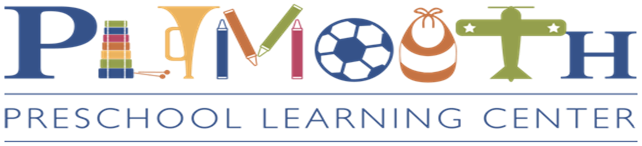 Setting Up Camera Access1. You will receive an email from the Church with a computer-generated password. Please log in with this password and reset the password to one you will remember.2. Send your new password in an email to Ann at agascon@plymouthpreschool.net. (Do not reply to the Church’s email, but instead create a new email.) 3. Ann will add your username to the classroom. You will now have access to view the web camera on your PC.Setting Up Camera Access on Your Mobile DeviceDownload the app for your device. (Android-ipcamviewbasic; iPhone-netcamviewer)For iPhones: 1. Click the + tab to add a camera. Enter the IP address under http://connection: 
24.249.105.212: _____2. Enter your username and password3. Select camera type as Axis4. Select Done. Select the camera to open the program.For Android:1. Click the + tab to add a camera. Select IP Camera, DVR, NVR.2. Enter the IP address under Host/IP: 24.249.105.212: _____3. Enter your username and password.Daily Connect App1. Your child’s classroom teacher will email you with an invitation to join the program. You will receive emails at the end of each day of your child’s activities.2. You also have the option to download the app on your mobile device.You will be able to see real-time information and instant message your child’s teacher. 